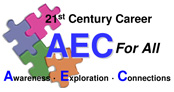 Name:  ______________________________		School:  ___________________Employability Skills Area:  Financial Literacy For Teens Financial Literacy for Teens # 3 – Two Parts(Alternate Assignment for Employability Skills Training)Who Succeeds? Read assigned pages and complete the following.   Answer in grammatically correct sentences. What four choices do you have when you earn money?Teens spend more than _______________ a year. The author met a lot of people along the way and determined what helped many of them to be successful?What four things did these successful people learn from working and earning money?Give a couple examples of success stories identified. Reflection on this chapter (3-4 sentences):Financial Literacy for Teens # 3 cont. (Alternate Assignment for Employability Skills Training)Spend ControlRead assigned pages and complete the following.   Answer in grammatically correct sentences. Define a need. Define a want. What is the key to wants?When you get your needs and wants confused you get caught up in cycle of three things that can be dangerous which are? Reflection on this chapter (3-4 sentences):